Мониторинг объекта (ОН –Малахова О.А.) 04.06. 2024Ремонт автомобильной дороги местного значения на территории Анучинского МО (дорога с. Гражданка - с. Чернышевка)(источники финансирования - к/б и м/б)Подрядчик ИП Казарян. Сроки выполнения работ: 01.05.--31.07.2024Количество техники 7 ед., рабочих - 7 чел.Часть техники работают с канавами, "каток" трамбует землю по обочинам. Строительный мусор отсутствует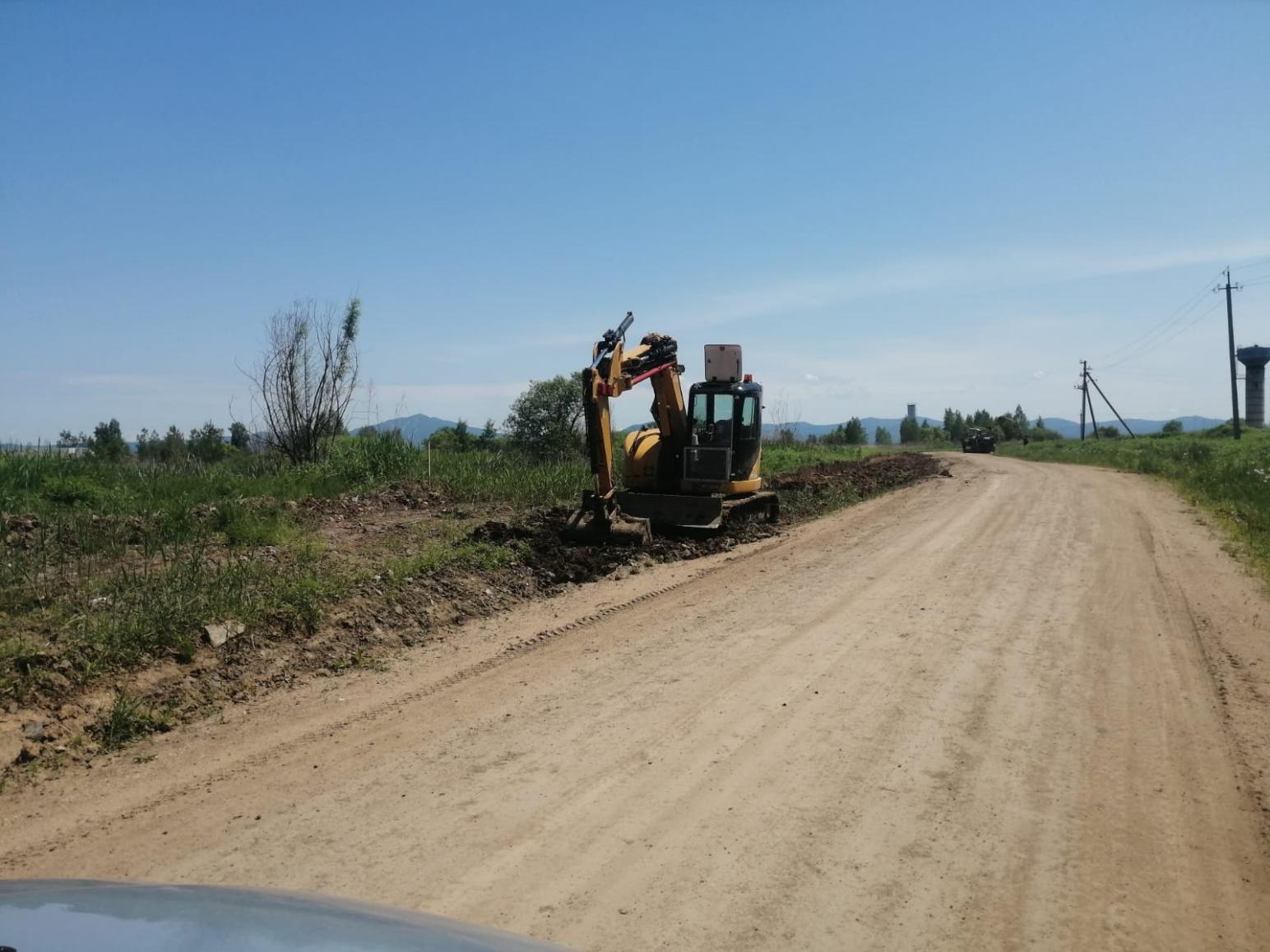 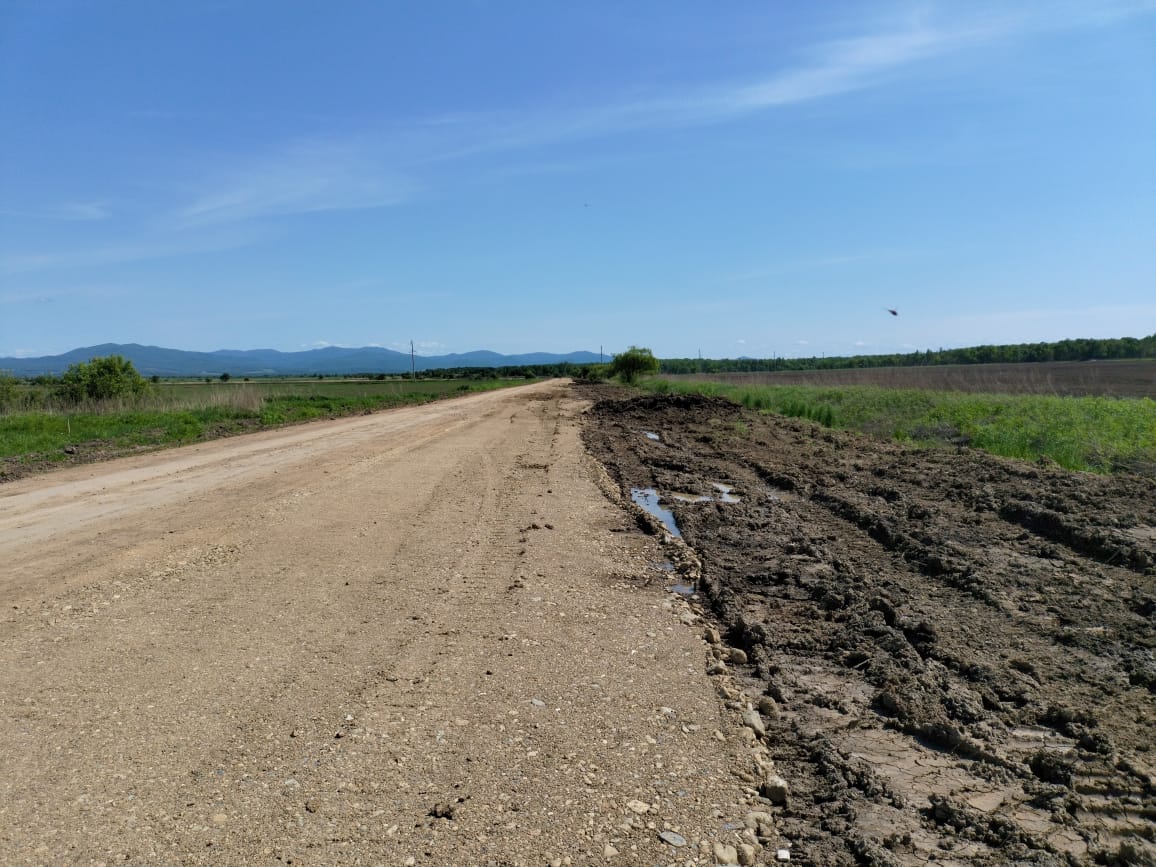 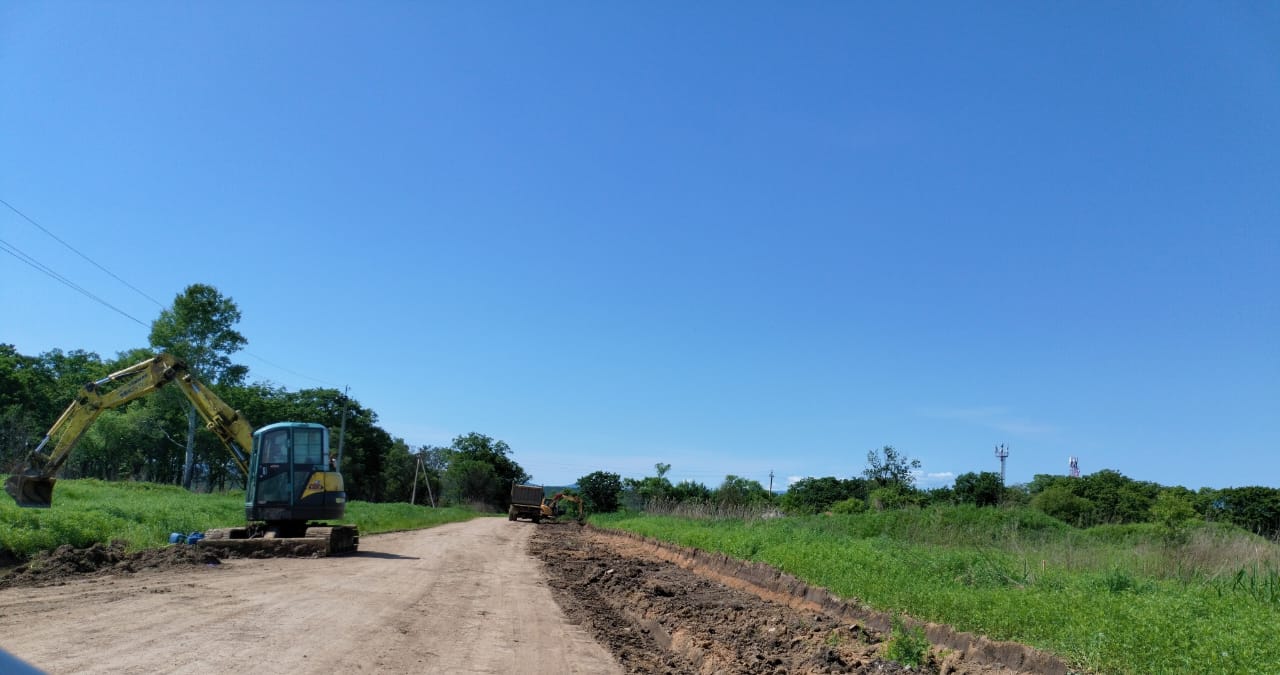 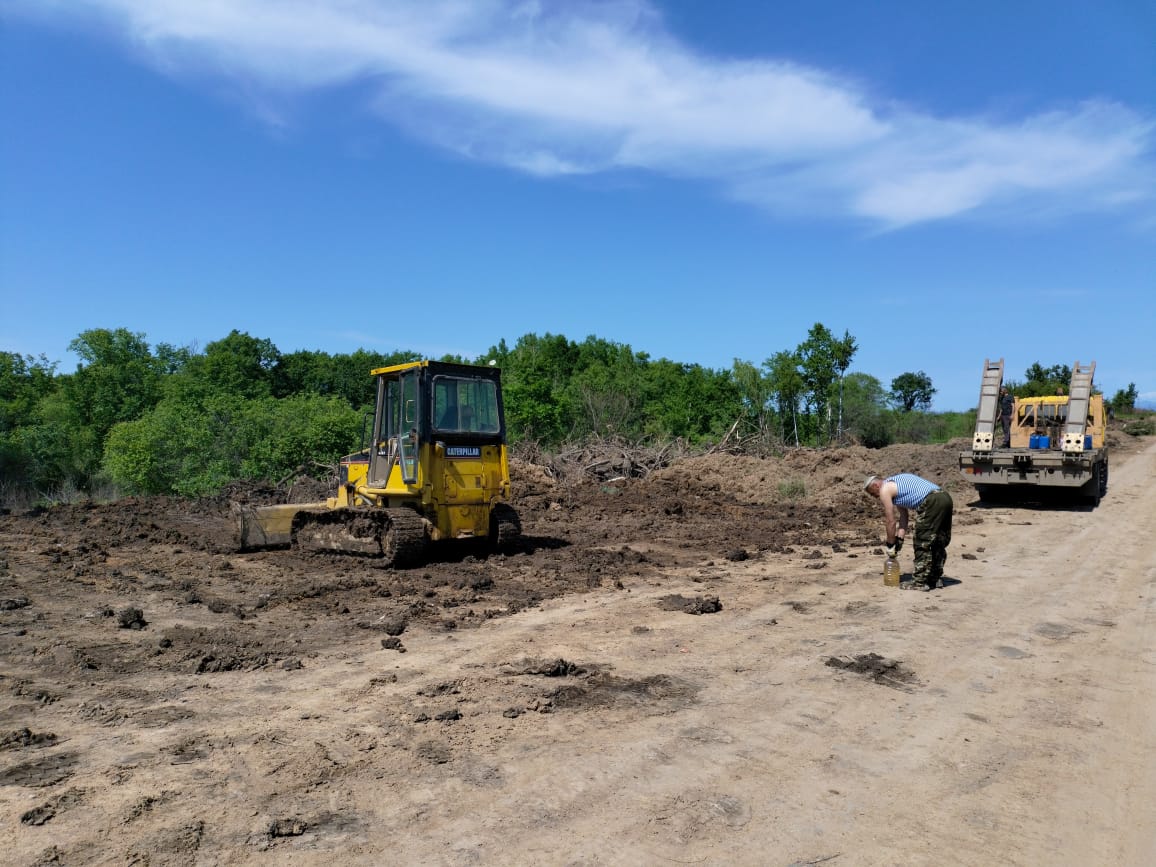 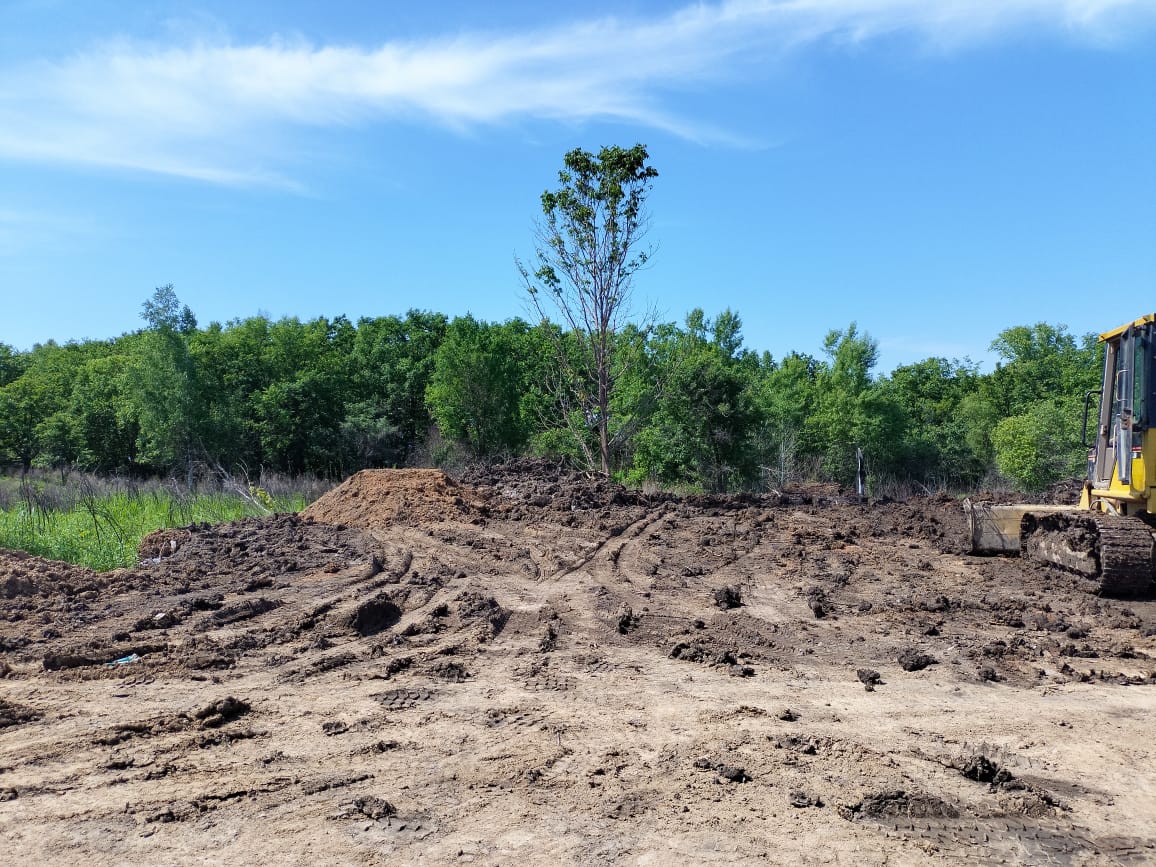 